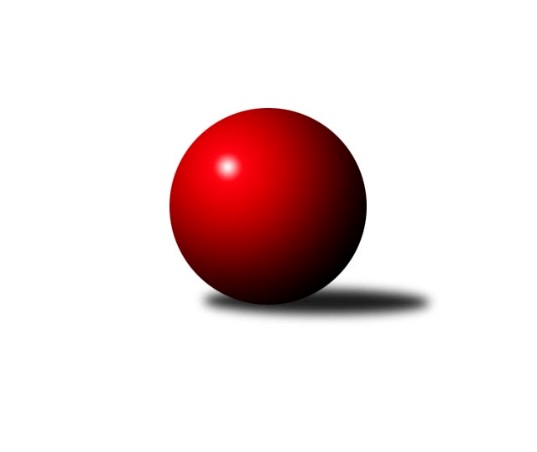 Č.4Ročník 2023/2024	5.10.2023Nejlepšího výkonu v tomto kole: 2707 dosáhlo družstvo: SK Meteor Praha BMistrovství Prahy 1 2023/2024Výsledky 4. kolaSouhrnný přehled výsledků:KK DP Praha	- KK Slavia Praha	2:6	2602:2647	6.0:6.0	2.10.SK Meteor C	- SK Žižkov C	3:5	2477:2494	7.0:5.0	3.10.SK Žižkov B	- AC Sparta B	3.5:4.5	2527:2534	7.0:5.0	4.10.TJ Kobylisy A	- SC Olympia Radotín	6:2	2384:2248	8.0:4.0	5.10.KK Konstruktiva C	- TJ Kobylisy B	6:2	2442:2416	6.0:6.0	5.10.VSK ČVUT 	- TJ Rudná	2:6	2575:2670	5.0:7.0	5.10.SK Meteor Praha B	- SK Uhelné sklady	7:1	2707:2569	8.0:4.0	5.10.Tabulka družstev:	1.	KK Konstruktiva C	3	3	0	0	17.0 : 7.0 	19.5 : 16.5 	 2535	6	2.	TJ Kobylisy A	4	3	0	1	17.5 : 14.5 	21.5 : 26.5 	 2372	6	3.	TJ Rudná	3	2	1	0	16.0 : 8.0 	20.0 : 16.0 	 2622	5	4.	SK Uhelné sklady	4	2	1	1	17.0 : 15.0 	26.0 : 22.0 	 2514	5	5.	SK Žižkov C	3	2	0	1	16.0 : 8.0 	22.0 : 14.0 	 2577	4	6.	SK Meteor Praha B	3	2	0	1	15.5 : 8.5 	23.0 : 13.0 	 2442	4	7.	KK Slavia Praha	3	2	0	1	14.0 : 10.0 	19.0 : 17.0 	 2517	4	8.	TJ Kobylisy B	4	2	0	2	17.0 : 15.0 	27.5 : 20.5 	 2365	4	9.	AC Sparta B	4	1	1	2	12.5 : 19.5 	23.0 : 25.0 	 2531	3	10.	SC Olympia Radotín	3	1	0	2	11.0 : 13.0 	16.0 : 20.0 	 2470	2	11.	SK Žižkov B	4	1	0	3	12.5 : 19.5 	22.5 : 25.5 	 2515	2	12.	KK DP Praha	4	1	0	3	10.0 : 22.0 	16.0 : 32.0 	 2368	2	13.	SK Meteor C	3	0	1	2	10.0 : 14.0 	18.0 : 18.0 	 2492	1	14.	VSK ČVUT	3	0	0	3	6.0 : 18.0 	14.0 : 22.0 	 2421	0Podrobné výsledky kola:	 KK DP Praha	2602	2:6	2647	KK Slavia Praha	Jan Novák	 	 247 	 238 		485 	 2:0 	 442 	 	239 	 203		Filip Knap	Josef Málek	 	 221 	 213 		434 	 1:1 	 453 	 	211 	 242		Karel Vaňata	Jiří Brada	 	 193 	 206 		399 	 0:2 	 455 	 	234 	 221		Aleš Jungmann	Petra Švarcová	 	 203 	 210 		413 	 1:1 	 431 	 	224 	 207		Petr Knap	Miroslav Tomeš	 	 204 	 204 		408 	 0:2 	 470 	 	232 	 238		Zdeněk Novák	Jindřich Málek	 	 244 	 219 		463 	 2:0 	 396 	 	186 	 210		Jan Václavíkrozhodčí:  Vedoucí družstevNejlepší výkon utkání: 485 - Jan Novák	 SK Meteor C	2477	3:5	2494	SK Žižkov C	Jan Petráček	 	 219 	 201 		420 	 2:0 	 400 	 	213 	 187		Stanislava Sábová	Ivana Vlková *1	 	 179 	 191 		370 	 0:2 	 410 	 	200 	 210		Pavel Váňa	Josef Kučera *2	 	 183 	 197 		380 	 0:2 	 430 	 	212 	 218		Tomáš Pokorný	Josef Tesař	 	 223 	 225 		448 	 2:0 	 399 	 	187 	 212		Michal Truksa	Zdeněk Míka	 	 196 	 192 		388 	 1:1 	 418 	 	193 	 225		Jaroslav Pýcha	Jindra Pokorná	 	 228 	 243 		471 	 2:0 	 437 	 	219 	 218		Tomáš Kazimourrozhodčí:  Vedoucí družstevstřídání: *1 od 51. hodu Přemysl Šámal, *2 od 51. hodu Josef JurášekNejlepší výkon utkání: 471 - Jindra Pokorná	 SK Žižkov B	2527	3.5:4.5	2534	AC Sparta B	Josef Gebr	 	 192 	 224 		416 	 1:1 	 433 	 	219 	 214		Vladimíra Pavlatová	Irini Sedláčková	 	 204 	 201 		405 	 1:1 	 381 	 	162 	 219		Zdeněk Cepl	Jan Neckář	 	 227 	 187 		414 	 0:2 	 457 	 	247 	 210		Miroslav Viktorin	Jan Neckář ml.	 	 195 	 223 		418 	 1:1 	 418 	 	196 	 222		Kamila Svobodová	Miloslav Všetečka	 	 203 	 232 		435 	 2:0 	 430 	 	202 	 228		Vít Fikejzl	Stanislav Schuh	 	 221 	 218 		439 	 2:0 	 415 	 	216 	 199		Jan Vácharozhodčí: Vedoucí družstevNejlepší výkon utkání: 457 - Miroslav Viktorin	 TJ Kobylisy A	2384	6:2	2248	SC Olympia Radotín	Jaromír Žítek	 	 206 	 202 		408 	 2:0 	 380 	 	183 	 197		Martin Pondělíček	Václav Bouchal	 	 178 	 211 		389 	 1:1 	 398 	 	212 	 186		Robert Asimus	Lubomír Chudoba	 	 200 	 193 		393 	 0:2 	 413 	 	217 	 196		Vojtěch Zlatník	Pavel Mezek	 	 191 	 194 		385 	 2:0 	 352 	 	174 	 178		Jiří Ujhelyi	Karel Mašek	 	 212 	 196 		408 	 1:1 	 364 	 	167 	 197		Pavel Dvořák	Pavel Červinka	 	 193 	 208 		401 	 2:0 	 341 	 	172 	 169		Petr Dvořákrozhodčí:  Vedoucí družstevNejlepší výkon utkání: 413 - Vojtěch Zlatník	 KK Konstruktiva C	2442	6:2	2416	TJ Kobylisy B	Petr Barchánek	 	 219 	 214 		433 	 1:1 	 422 	 	225 	 197		Petr Moravec	Stanislav Vesecký	 	 205 	 206 		411 	 2:0 	 363 	 	167 	 196		Pavel Moravec	Petra Vesecká	 	 189 	 175 		364 	 0:2 	 430 	 	223 	 207		Robert Kratochvíl	Karel Hybš	 	 197 	 209 		406 	 1:1 	 387 	 	207 	 180		Zdeněk Šrot	Jaroslav Pleticha ml.	 	 219 	 218 		437 	 2:0 	 382 	 	196 	 186		Michal Matyska	Ivan Harašta	 	 203 	 188 		391 	 0:2 	 432 	 	223 	 209		Jan Nowakrozhodčí:  Vedoucí družstevNejlepší výkon utkání: 437 - Jaroslav Pleticha ml.	 VSK ČVUT 	2575	2:6	2670	TJ Rudná	Pavel Jahelka	 	 252 	 222 		474 	 1:1 	 485 	 	248 	 237		Ludmila Erbanová	Adam Vejvoda	 	 237 	 248 		485 	 2:0 	 456 	 	232 	 224		Miluše Kohoutová	Milan Vejvoda	 	 230 	 210 		440 	 1:1 	 425 	 	212 	 213		Jan Rokos	Miroslav Kochánek	 	 173 	 194 		367 	 1:1 	 402 	 	224 	 178		Pavel Strnad	Jiří Škoda	 	 215 	 207 		422 	 0:2 	 454 	 	246 	 208		Jiří Spěváček	Jiří Piskáček	 	 188 	 199 		387 	 0:2 	 448 	 	215 	 233		Jaromír Bokrozhodčí: Vedoucí družstevNejlepšího výkonu v tomto utkání: 485 kuželek dosáhli: Ludmila Erbanová, Adam Vejvoda	 SK Meteor Praha B	2707	7:1	2569	SK Uhelné sklady	Luboš Polanský	 	 209 	 226 		435 	 1:1 	 442 	 	230 	 212		Martin Novák	Jiří Novotný	 	 235 	 223 		458 	 1:1 	 455 	 	237 	 218		Miroslav Míchal	Ctirad Dudycha	 	 239 	 212 		451 	 1:1 	 432 	 	203 	 229		Markéta Rajnochová	David Dittrich	 	 215 	 246 		461 	 1:1 	 420 	 	217 	 203		Pavel Černý	Pavel Novák	 	 242 	 247 		489 	 2:0 	 424 	 	213 	 211		Roman Tumpach	Luboš Soukup	 	 209 	 204 		413 	 2:0 	 396 	 	196 	 200		Tomáš Dvořákrozhodčí: Michal FrancNejlepší výkon utkání: 489 - Pavel NovákPořadí jednotlivců:	jméno hráče	družstvo	celkem	plné	dorážka	chyby	poměr kuž.	Maximum	1.	Ludmila Erbanová 	TJ Rudná	469.00	316.7	152.3	2.0	3/3	(485)	2.	Miluše Kohoutová 	TJ Rudná	460.00	315.0	145.0	4.0	3/3	(484)	3.	Jindra Pokorná 	SK Meteor C	454.67	315.7	139.0	7.7	1/1	(471)	4.	Stanislav Vesecký 	KK Konstruktiva C	451.33	314.7	136.7	8.3	3/3	(505)	5.	Miroslav Viktorin 	AC Sparta B	450.33	308.8	141.5	5.0	3/3	(458)	6.	Vladimíra Pavlatová 	AC Sparta B	446.50	309.8	136.7	6.0	3/3	(460)	7.	Zdeněk Novák 	KK Slavia Praha	445.67	297.3	148.3	5.3	3/3	(470)	8.	Tomáš Kazimour 	SK Žižkov C	441.50	297.5	144.0	4.5	2/2	(466)	9.	Jan Neckář 	SK Žižkov B	441.17	293.2	148.0	4.5	2/2	(471)	10.	Jiří Spěváček 	TJ Rudná	439.33	309.0	130.3	7.0	3/3	(454)	11.	Vladimír Zdražil 	SC Olympia Radotín	439.00	297.0	142.0	2.5	2/3	(464)	12.	David Dittrich 	SK Meteor Praha B	437.25	295.0	142.3	3.8	2/2	(461)	13.	Ivana Vlková 	SK Meteor C	437.00	302.0	135.0	6.5	1/1	(448)	14.	Miroslav Míchal 	SK Uhelné sklady	437.00	302.8	134.3	6.8	2/2	(455)	15.	Stanislav Schuh 	SK Žižkov B	435.50	298.3	137.2	4.7	2/2	(449)	16.	Robert Asimus 	SC Olympia Radotín	435.33	294.3	141.0	3.7	3/3	(466)	17.	Karel Hybš 	KK Konstruktiva C	433.00	294.3	138.7	6.3	3/3	(477)	18.	Jaroslav Pýcha 	SK Žižkov C	432.50	307.0	125.5	9.0	2/2	(447)	19.	Aleš Jungmann 	KK Slavia Praha	432.33	291.7	140.7	3.7	3/3	(455)	20.	Stanislava Sábová 	SK Žižkov C	430.50	306.5	124.0	11.0	2/2	(473)	21.	Vojtěch Zlatník 	SC Olympia Radotín	430.00	282.0	148.0	3.0	2/3	(447)	22.	Filip Knap 	KK Slavia Praha	427.33	311.7	115.7	8.0	3/3	(450)	23.	Pavel Váňa 	SK Žižkov C	427.25	295.5	131.8	7.8	2/2	(462)	24.	Jan Hloušek 	SK Uhelné sklady	426.00	290.0	136.0	4.5	2/2	(431)	25.	Pavel Červinka 	TJ Kobylisy A	425.83	289.2	136.7	2.2	2/2	(448)	26.	Markéta Rajnochová 	SK Uhelné sklady	425.75	294.5	131.3	8.0	2/2	(432)	27.	Ctirad Dudycha 	SK Meteor Praha B	425.50	290.5	135.0	6.5	2/2	(451)	28.	Tomáš Pokorný 	SK Žižkov C	425.50	293.0	132.5	10.0	2/2	(430)	29.	Adam Vejvoda 	VSK ČVUT 	424.75	287.0	137.8	6.0	2/2	(485)	30.	Petr Barchánek 	KK Konstruktiva C	424.33	297.3	127.0	3.7	3/3	(433)	31.	Josef Tesař 	SK Meteor C	420.00	295.7	124.3	6.7	1/1	(448)	32.	Pavel Strnad 	TJ Rudná	419.33	299.7	119.7	8.3	3/3	(437)	33.	Martin Novák 	SK Uhelné sklady	419.25	296.3	123.0	8.0	2/2	(442)	34.	Samuel Fujko 	KK Konstruktiva C	418.50	291.0	127.5	8.5	2/3	(434)	35.	Jan Neckář  ml.	SK Žižkov B	417.83	288.7	129.2	8.8	2/2	(463)	36.	Milan Vejvoda 	VSK ČVUT 	417.75	293.3	124.5	9.5	2/2	(440)	37.	Jan Rokos 	TJ Rudná	417.67	295.0	122.7	8.0	3/3	(425)	38.	Jaromír Bok 	TJ Rudná	417.00	290.3	126.7	9.3	3/3	(448)	39.	Karel Mašek 	TJ Kobylisy A	416.67	286.3	130.3	4.3	2/2	(426)	40.	Irini Sedláčková 	SK Žižkov B	416.00	293.2	122.8	7.2	2/2	(471)	41.	Petr Moravec 	TJ Kobylisy B	414.75	292.3	122.5	5.0	2/3	(422)	42.	Vít Fikejzl 	AC Sparta B	414.25	293.5	120.8	4.8	2/3	(430)	43.	Jan Vácha 	AC Sparta B	414.17	279.3	134.8	6.8	3/3	(427)	44.	Jindřich Málek 	KK DP Praha	412.00	276.8	135.2	6.0	3/3	(463)	45.	Karel Vaňata 	KK Slavia Praha	412.00	288.7	123.3	10.7	3/3	(453)	46.	Pavel Jahelka 	VSK ČVUT 	411.75	293.5	118.3	11.5	2/2	(474)	47.	Robert Kratochvíl 	TJ Kobylisy B	411.33	278.3	133.0	6.2	3/3	(430)	48.	Jaroslav Vondrák 	KK DP Praha	411.00	290.5	120.5	13.0	2/3	(423)	49.	Jan Petráček 	SK Meteor C	410.33	298.7	111.7	11.7	1/1	(427)	50.	Roman Tumpach 	SK Uhelné sklady	410.00	282.3	127.8	6.5	2/2	(424)	51.	Zdeněk Míka 	SK Meteor C	410.00	288.5	121.5	12.0	1/1	(432)	52.	Jan Nowak 	TJ Kobylisy B	409.17	286.0	123.2	9.0	3/3	(432)	53.	Kamila Svobodová 	AC Sparta B	408.83	290.5	118.3	8.5	3/3	(436)	54.	Tomáš Dvořák 	SK Uhelné sklady	407.25	297.8	109.5	9.0	2/2	(437)	55.	Pavel Černý 	SK Uhelné sklady	406.75	290.3	116.5	8.5	2/2	(429)	56.	Martin Pondělíček 	SC Olympia Radotín	406.50	282.5	124.0	9.5	2/3	(433)	57.	Petr Knap 	KK Slavia Praha	405.33	290.0	115.3	12.7	3/3	(431)	58.	Luboš Soukup 	SK Meteor Praha B	402.75	279.0	123.8	7.3	2/2	(440)	59.	Josef Gebr 	SK Žižkov B	402.67	280.3	122.3	9.7	2/2	(432)	60.	Petr Dvořák 	SC Olympia Radotín	400.67	285.0	115.7	8.7	3/3	(438)	61.	Michal Truksa 	SK Žižkov C	399.50	277.0	122.5	8.0	2/2	(400)	62.	Anna Sailerová 	SK Žižkov B	399.25	276.0	123.3	6.3	2/2	(430)	63.	Josef Kučera 	SK Meteor C	399.00	286.0	113.0	12.0	1/1	(409)	64.	Jiří Brada 	KK DP Praha	398.17	277.8	120.3	8.3	3/3	(432)	65.	Pavel Moravec 	TJ Kobylisy B	397.50	284.3	113.2	7.8	3/3	(439)	66.	Miroslav Tomeš 	KK DP Praha	396.83	279.3	117.5	8.8	3/3	(411)	67.	Luboš Polanský 	SK Meteor Praha B	396.50	271.5	125.0	6.3	2/2	(435)	68.	Jiří Novotný 	SK Meteor Praha B	396.50	276.8	119.8	9.5	2/2	(458)	69.	Ivan Harašta 	KK Konstruktiva C	396.50	291.5	105.0	10.5	2/3	(402)	70.	Pavel Dvořák 	SC Olympia Radotín	395.00	291.7	103.3	15.0	3/3	(443)	71.	Zdeněk Cepl 	AC Sparta B	392.67	280.2	112.5	11.7	3/3	(417)	72.	Petra Vesecká 	KK Konstruktiva C	392.33	268.0	124.3	6.7	3/3	(409)	73.	Petra Švarcová 	KK DP Praha	391.67	272.3	119.3	8.7	3/3	(457)	74.	Lubomír Chudoba 	TJ Kobylisy A	391.00	269.8	121.2	10.0	2/2	(398)	75.	Václav Bouchal 	TJ Kobylisy A	387.50	272.2	115.3	10.0	2/2	(412)	76.	Zdeněk Šrot 	TJ Kobylisy B	385.67	278.8	106.8	13.8	3/3	(405)	77.	Michal Matyska 	TJ Kobylisy B	385.50	279.0	106.5	9.5	3/3	(406)	78.	Jan Novák 	KK DP Praha	380.75	271.3	109.5	11.8	2/3	(485)	79.	Přemysl Šámal 	SK Meteor C	380.00	275.0	105.0	11.0	1/1	(380)	80.	Jiří Piskáček 	VSK ČVUT 	378.25	274.5	103.8	15.0	2/2	(420)	81.	Jan Václavík 	KK Slavia Praha	372.00	265.5	106.5	9.0	2/3	(396)		Pavel Novák 	SK Meteor Praha B	455.00	312.0	143.0	4.0	1/2	(489)		Josef Pokorný 	SK Žižkov C	449.00	307.5	141.5	4.0	1/2	(454)		Hana Dragounová 	SK Žižkov C	449.00	310.0	139.0	4.0	1/2	(449)		Tomáš Jiránek 	KK Slavia Praha	440.00	297.0	143.0	10.0	1/3	(440)		Petra Šimková 	SC Olympia Radotín	438.00	301.0	137.0	6.0	1/3	(438)		Jaroslav Pleticha  ml.	KK Konstruktiva C	437.00	291.0	146.0	1.0	1/3	(437)		Miloslav Všetečka 	SK Žižkov B	435.00	311.0	124.0	7.0	1/2	(435)		Josef Málek 	KK DP Praha	434.00	309.0	125.0	9.0	1/3	(434)		Tomáš Eštók 	KK Konstruktiva C	434.00	310.0	124.0	8.0	1/3	(434)		Jan Červenka 	AC Sparta B	428.00	280.0	148.0	6.0	1/3	(428)		David Knoll 	VSK ČVUT 	424.00	310.0	114.0	9.0	1/2	(424)		Adam Rajnoch 	SK Uhelné sklady	422.00	287.0	135.0	6.0	1/2	(422)		Jiří Škoda 	VSK ČVUT 	422.00	289.0	133.0	7.0	1/2	(422)		Luboš Kocmich 	VSK ČVUT 	391.00	265.0	126.0	6.0	1/2	(391)		Jan Knyttl 	VSK ČVUT 	391.00	268.0	123.0	5.0	1/2	(391)		Jindřich Habada 	KK DP Praha	390.00	285.0	105.0	13.0	1/3	(390)		Jaromír Žítek 	TJ Kobylisy A	381.33	267.3	114.0	9.7	1/2	(408)		Karel Sedláček 	TJ Kobylisy A	379.00	264.0	115.0	11.0	1/2	(379)		Pavel Mezek 	TJ Kobylisy A	372.67	264.0	108.7	9.3	1/2	(385)		Miroslav Kochánek 	VSK ČVUT 	371.50	280.5	91.0	16.0	1/2	(376)		Vladimír Kohout 	TJ Kobylisy A	368.00	278.0	90.0	16.0	1/2	(368)		Jiří Ujhelyi 	SC Olympia Radotín	352.00	260.0	92.0	16.0	1/3	(352)		Jaroslav Michálek 	KK DP Praha	328.00	258.0	70.0	19.0	1/3	(328)		Michal Franc 	SK Meteor Praha B	311.00	238.0	73.0	20.0	1/2	(311)		Anna Nowaková 	TJ Kobylisy B	297.00	230.0	67.0	23.0	1/3	(297)Sportovně technické informace:Starty náhradníků:registrační číslo	jméno a příjmení 	datum startu 	družstvo	číslo startu10877	Jaroslav Pleticha ml.	05.10.2023	KK Konstruktiva C	2x15516	Pavel Černý	05.10.2023	SK Uhelné sklady	4x22479	Josef Málek	02.10.2023	KK DP Praha	1x22254	Michal Truksa	03.10.2023	SK Žižkov C	2x21760	Jiří Škoda	05.10.2023	VSK ČVUT 	1x
Hráči dopsaní na soupisku:registrační číslo	jméno a příjmení 	datum startu 	družstvo	Program dalšího kola:5. kolo9.10.2023	po	17:00	AC Sparta B - SK Meteor C	10.10.2023	út	17:00	TJ Kobylisy B - SK Žižkov B	10.10.2023	út	17:30	KK Slavia Praha - KK Konstruktiva C	11.10.2023	st	17:00	SK Žižkov C - TJ Kobylisy A	12.10.2023	čt	17:30	SK Uhelné sklady - VSK ČVUT 	12.10.2023	čt	19:30	SC Olympia Radotín - SK Meteor Praha B	Nejlepší šestka kola - absolutněNejlepší šestka kola - absolutněNejlepší šestka kola - absolutněNejlepší šestka kola - absolutněNejlepší šestka kola - dle průměru kuželenNejlepší šestka kola - dle průměru kuželenNejlepší šestka kola - dle průměru kuželenNejlepší šestka kola - dle průměru kuželenNejlepší šestka kola - dle průměru kuželenPočetJménoNázev týmuVýkonPočetJménoNázev týmuPrůměr (%)Výkon1xPavel NovákMeteor B4891xPavel NovákMeteor B115.864891xJan NovákDP Praha4851xJan NovákDP Praha113.794852xAdam VejvodaČVUT4852xLudmila ErbanováRudná112.664852xLudmila ErbanováRudná4851xAdam VejvodaČVUT112.664851xPavel JahelkaČVUT4742xJindra PokornáMeteor C111.594712xJindra PokornáMeteor C4711xZdeněk NovákSlavia110.27470